З  А  П  О  В  Е  Д№ РД-10-834 / 18.05.2021 год.На основание  чл. 259, ал.1 от ЗПУО и Заповед № РД-09-2118 от 28.08.2020 г. на Министъра на образованието и наукатаОБЯВЯВАМ:19.05.2021 г.- /сряда/ за неучебен ден-Държавни здрелостни изпити  по БЕЛ;21.05.2021 г.- /петък/ за неучебен ден- Държавни здрелостни изпити  по математика;24.05.2021 г.- /понеделник/ за неучебен и неприсъствен ден-Ден на славянската писменост и култура;25.05.2021 г.- /вторник/ за неучебен ден, но присъствен ден за училищни, просветни и културни дейности;Учебните занятия да продължат на 26.05.2021 г.- /сряда/ по установения график:I-IV клас-присъствено обучение;V клас-ОРЕС-/Обучение от разтояние в електронна среда;VI и VII клас-присъствено обучение Ръководството на ОУ “Стоян Михайловски” поздравява всички учители, ученици и целия  персонал на училището с предстоящия празник на славянската писменост и култура.“Върви народе възродени, към светла бъднина вървис книжовността, таз сила нова, ти чест и слава поднови”.Думи, които всеки българин знае от момента на пристъпването на училищния праг за първи път.Думи, които често пъти изговаряме без дори да се замислим за смисъла и гордостта, които носят.24 май е символ на достойнство, традиция и духовност!Поздравления  за госпожа Мариана Хубчева и госпожа Галина Ичевска, учители на 2020/2021 учебна година, Мария Каишева от IV-а клас и Есин Али от         VII-а клас, ученици на годината!Настоящата заповед да се публикува във виртуалните класни стаи на петите класове и да се доведе до знанието на всички ученици, учители и целия персонал на училището  за сведение и изпълнение.ТИНКА БАЛАБАНОВАДиректор на ОУ Стоян Михайловски”Запознати със Заповедта: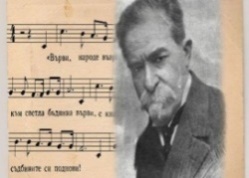 гр. Пловдив, ул. Константин Геров №45,ou_st.mihaylovski@oustmihaylovski.comТел. 032/69-24-37 – Директор; 032/69-92-86 – канцеларияІ аІІ аІІІ аІV аІ бІІ бІІІ бІV бІ вІІ вІІІ вІV бV аОРЕСVІ аVІІ аV бОРЕСVІ бVІІ бV вОРЕСVІ в